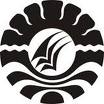 SKRIPSIPENGGUNAAN MEDIA PERMAINAN BABY FLASHCARD UNTUK MENINGKATKAN KEMAMPUAN PERBENDAHARAAN KATA MURID TUNAGRAHITA RINGAN KELAS DASAR III DI SLBN SOMBA OPU KABUPATEN GOWASYAMSULPENDIDIKAN LUAR BIASAFAKULTAS ILMU PENDIDIKAN UNIVERSITAS NEGERI MAKASSAR2016PENGGUNAAN MEDIA PERMAINAN BABY FLASHCARD UNTUK MENINGKATKAN KEMAMPUAN PERBENDAHARAAN KATA MURID TUNAGRAHITA RINGAN KELAS DASAR III DI SLBN SOMBA OPU KABUPATEN GOWASKRIPSIDiajukan untuk Memenuhi Sebagian Persyaratan guna memperoleh gelarSarjana Pendidikan pada jurusan Pendidikan Luar BiasaStrata satu Fakultas Ilmu PendidikanUniversitas Negeri Makassar                                                            OLEH:                                                          SYAMSUL                                                      NIM.1245041028PENDIDIKAN LUAR BIASAFAKULTAS ILMU PENDIDIKAN UNIVERSITAS NEGERI MAKASSAR2016KEMENTERIAN RISET, TEKNOLOGI DAN PENDIDIKAN TINGGI UNIVERSITAS NEGERI MAKASSAR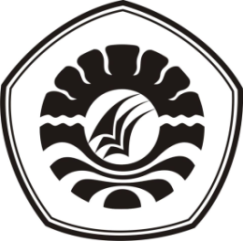 FAKULTAS ILMU PENDIDIKANJURUSAN PENDIDIKAN LUAR BIASAAlamat: Jl. Tamalate 1 Kampus Tidung MakassarTelp (0411) 884457Fax 883076Laman : www.unm.ac.idPERSETUJUAN PEMBIMBINGSkripsi ini dengan judul “Penggunaan media permainan Baby Flashcard untuk meningkatkan kemampuan perbendaharaan kata murid Tunagrahita Ringan kelas dasar III di SLBN Somba Opu Kabupaten Gowa.”Atas nama :	Nama		: SYAMSUL	NIM		: 1245041028	Jurusan	: Pendidikan Luar Biasa	Fakultas	: Ilmu PendidikanSetelah diperiksa , diteliti dan dilakukan perbaikan, maka skripsi ini dinyatakan telah memenuhi syarat untuk diujikan .Makassar,    Oktober 2016Pembimbing I 	        Pembimbing IIDra. Hj. St. Murni, M. Hum	        Dr. Usman,  M, Si         NIP. 19521231 198503 2 001	       NIP. 19661010 199601 1 001	Disahkan :Ketua Jurusan PLBDr. Bastiana, M. SiNIP. 19670909 199303 2 002PERNYATAAN KEASLIAN SKRIPSISaya yang bertanda tangan di bawah ini:Nama	:  SyamsulNIM	:  124 5041028Jurusan/Program Studi	:  Pendidikan Luar BiasaJudul Skripsi	:	Penggunaan media permainan Baby Flashcard untuk meningkatkan kemampuan perbendaharaan kata murid Tunagrahita Ringan kelas dasar III di SLBN Somba Opu Kabupaten Gowa.Menyatakan dengan sebenarnya bahwa skripsi yang saya tulis ini benar merupakan hasil karya saya sendiri dan bukan merupakan pengambilalihan tulisan atau pikiran orang lain yang saya akui sebagai hasil tulisan atau pikiran sendiri.Apabila di kemudian hari terbukti atau dapat dibuktikan bahwa skripsi ini hasil jiplakan atau mengandung unsur plagiat maka saya bersedia menerima sanksi atas perbuatan tersebut sesuai ketentuan yang berlaku.						Makassar,    November 2016						Yang Membuat Pernyataan,						  Syamsul/1245041028MOTO DAN PERUNTUKANSEDIKIT BICARA, BANYAK BEKERJA DAN BERDOA.Kuperuntukkan karya sederhana ini, Kepada Kedua Orangtuaku Tercinta atas Segala Bentuk Dukungan dan Kesabarannya, Keluarga Besarku, Sahabat dan Orang-Orang Yang Telah Bersedia Bersamaku Mengukir Jejak Kehidupan Serta Curahan Doa Yang Tiada Pernah Henti. ABSTRAKSyamsul. 2016. Penggunaan media permainan Baby Flashcard untuk meningkatkan kemampuan perbendaharaan kata murid Tunagrahita Ringan kelas dasar III di SLBN Somba Opu Kabupaten Gowa Skripsi. Dibimbing oleh Dra. Hj. St. Murni, M. Hum dan Dr. Usman,  M. Si. Jurusan Pendidikan Luar Biasa Fakultas Ilmu Pendidikan Universitas Negeri MakasssarMasalah dalam penelitian ini yaitu rendahnya kemampuan perbendaharaan kata murid tunagrahita ringan kelas dasar III di SLBN Somba Opu Kabupaten Gowa. Rumusan masalah dalam penelitian ini adalah “Bagaimanakah kemampuan pembendaharaan kata murid Tunagrahita Ringan kelas dasar III di SLBN Somba Opu Kabupaten Gowa sebelum menggunakan media permainan Baby Flashcard?, Bagaimanakah kemampuan pembendaharaan kata murid Tunagrahita Ringan kelas dasar III di SLBN Somba Opu Kabupaten Gowa setelah menggunakan media permainan Baby Flashcard?, dan apakah ada peningkatan perbendahraan kata murid Tunagrahita Ringan kelas dasar III di SLBN Somba Opu Kabupaten Gowa melalui penggunaan media permainan Baby Flashcard?. Adapun tujuan penelitian yang ingin dicapai adalah untuk mengetahui gambaran peningkatan kemampuan perbendaharaan kata murid Tunagrahita Ringan kelas dasar III di SLBN Somba Opu Kabupaten Gowa setelah penggunaan media permainan Baby Flashcard. Pendekatan yang digunakan adalah pendekatan kuantitatif dan jenis penelitian deskriptif. Subjek dalam penelitian ini adalah murid Tunagrahita Ringan kelas dasar III di SLBN Somba Opu Kabupaten Gowa yang berjumlah empat orang murid. Teknik pengumpulan data yang digunakan adalah tes tertulis dan dokumentasi. Teknik analisis data menggunakan analisis kuantitatif deskriptif. Hasil penelitian menunjukkan bahwa kemampuan perbendaharaan kata sebelum penggunaan media Baby FlashCard berada pada kategori kurang mampu, sedangkan setelah penggunaan media Permainan Baby Flashcard kemampuan perbendaharaan berada pada kategori mampu. Artinya ada peningkatan kemampuan perbendaharaan kata murid Tunagrahita Ringan kelas dasar III di SLBN Somba Opu Kabupaten Gowa setelah penggunaan media permainan Baby Flashcard, Hal ini berarti bahwa media permainan Baby Flashcard dapat memberikan konstribusi positif terhadap peningkatan kemampuan perbendaharaan kata murid tunagrahita ringan khususnya pada murid di kelas dasar III di SLBN Somba Opu Kabupaten Gowa.PRAKATASegala puji hanya milik Allah Subhanahu Wa Ta’ala, yang tidak pernah menyia-nyiakan siapapun yang mengharapkan keridhaan-Nya. Segala puji hanya bagi Allah SWT, yang dengan nikmat-Nya, segala kebaikan terwujud. Shalawat serta salam semoga senantiasa terlimpah bagi pembawa rahmat semesta alam, Rasulullah Shallallahu ‘Alaihi Wasallam, keluarga, sahabat, dan para pengikutnya hingga akhir zaman. Ungkapan syukur kepada-Nya atas limpahan karunia dengan terselesaikannya skripsi ini yang berjudul “Penggunaan Media Permainan Baby Flashcard untuk meningkatkan kemampuan perbendaharaan kata murid Tunagrahita Ringan kelas dasar III di SLBN Somba Opu Kabupaten Gowa”.Sebagai seorang hamba yang berkemampuan terbatas, tidak sedikit kendala yang dialami oleh penulis dalam penyusunan skripsi ini. Berkat pertolongan dari-Nya dan bantuan berbagai pihak secara langsung maupun tidak langsung sehingga kendala tersebut dapat diatasi. Olehnya dalam kesempatan ini, penulis mengucapkan terima kasih yang tercinta atas segala bimbingan, doa, dan pengorbanan yang tak mungkin sanggup untuk terbalaskan, dan penghargaan yang setinggi-tingginya kepada Dra. Hj. St. Murni, M. Hum. Selaku pembimbing I dan Dr. Usman, M. Si selaku pembimbing II yang telah dengan sabar,  tulus, dan ikhlas meluangkan waktu, tenaga, dan pikiran dalam memberikan bimbingan, motivasi, arahan, dan saran-saran yang sangat berharga kepada penulis selama penyusunan skripsi.Selanjutnya ucapan terima kasih penulis sampaikan pula kepada:Prof. Dr. H. Husain Syam, M. TP. selaku Rektor Universitas Negeri Makassar yang telah memberi peluang untuk mengikuti proses perkuliahan pada program studi Pendidikan Luar Biasa (PLB) Fakultas Ilmu Pendidikan.Dr. Abdullah Sinring, M. Pd. selaku Dekan Fakultas Ilmu Pendidikan Universitas Negeri Makassar yang telah memberikan izin untuk melakukan penelitian.Dr. Abdul Saman. M. Si. Kons (WD I), Drs. Muslimin. M. Ed (WD II),Dr. Pattaufi, M. Si (WD III)  dan Dr. Parwoto, M. Pd (WD IV) yang telah  memberikan layanan akademik, administrasi, dan kemahasiswaan selama penulis menempuh pendidikan di Fakultas Ilmu Pendidikan.Dr. Bastiana, M. Si. selaku Ketua Jurusan PLB, Dra.Tatiana Meidina, M. Si. selaku Sekretaris Jurusan dan Drs. Mufa’adi, M. Si. selaku Ketua Laboratorium PLB yang telah memberikan arahan dan motivasi selama menjadi mahasiswa sampai dengan penyelesaian studi.Bapak dan Ibu Dosen Jurusan Pendidikan Luar Biasa, Fakultas Ilmu Pendidikan pada umumnya, yang dengan tulus ikhlas telah mendidik, membimbing dan melayani selama penulis menyelesaikan studi di Universitas Negeri Makassar.Awayundu Said, S. Pd. selaku staf administrasi Jurusan Pendidikan Luar Biasa FIP UNM Makassar yang telah memberikan motivasi dan pelayanan administrasi selama menjadi mahasiswa sampai penyelesaian studi. Dra. Hj. Nuraeni, MM. selaku Kepala sekolah, staf di SLB Somba Opu Kabupaten Gowa, khususnya kepada Kasmawati Kadir, S. Pd. selaku wali kelas III yang telah memberikan kemudahan dan dukungan kepada penulis sehingga skripsi ini dapat terselesaikan.Seluruh kelurga yang ada di Bontonompo dan terkhusus kepada Ita Sasmita Surahman yang selama ini memberi dukungan dan suntikan semangat selama penulisan berada di bangku perkuliahan hingga menyelesaikan karya ini.Kepada sahabat – sahabat tercinta Ardiansyah Aras, Nasrullah, Rizky Azjaelani, Fausan Fadris, Andi Fuad Khidayat, Nusul Alqadri, Nurmansyah, Adzan Masri, Budy Susanto, Darma kadir, Resty Fausi Amir, Wiwi Pratiwi Katsam, Isnaini Nurunnisa, Sri Romadiati, Riska Hariyanti Dan Anggota Penuh APERTI. Yang memberikan setumpuk bantuan kepada penulisan ditengah-tengah penatnya pikiran saat menyelesaikan karya ini. Terima kasih telah menemani penulis dan menjadi sahabat dan teman terbaik.Kepada Guru, dan staf di SLB Kalemandalle, kakanda Muhammad Rijal yang juga memberikan setumpuk bantuan kepada penulisan ini. Terima kasih telah membantu penulis. Teman-teman Pendidikan Luar Biasa Angkatan 2012, HMJ PLB FIP UNM terima kasih juga atas kebersamaannya, menemaniku saat suka maupun duka. Semuannya tidak akan pernah dilupakan oleh penulis.Akhirnya kepada semua pihak yang telah membantu dan tidak sempat disebut namanya, penulis mengucapkan terima kasih. Penulis menyadari tidak akan pernah bisa membalas semuanya, oleh karena itu penulis hanya bisa berdoa semoga segala budi baik dan niat yang suci serta usaha yang sungguh-sungguh mendapat ridha dari Allah SWT serta senantiasa memberikan Rahmat, Karunia, dan Kebahagiaan kepada mereka di dunia dan akhirat. Aamiin ya Rabbal alamin.Makassar,	November 2016Penulis.DAFTAR ISIHALAMAN JUDUL		iPERSETUJUAN PEMBIMBING		iiPERNYATAAN KEASLIAN SKRIPSI		iiiMOTO DAN PERUNTUKAN		ivABSTRAK		vPRAKATA		viDAFTAR ISI		xDAFTAR TABEL		xiiiDAFTAR GAMBAR		xiivDAFTAR LAMPIRAN		xviBAB I 	PENDAHULUANLatar Belakang Masalah 		1Rumusan Masalah		5Tujuan Penelitian		6Manfaat Penelitian		7BAB II	KAJIAN PUSTAKA, KERANGKA PIKIR DAN PERTANYAAN PENELITIANKajian PustakaTunagrahitaPengertian Tunagrahita           b.   Pengertian Tunagrahita RinganKarakteristik Tunagrahita RinganMediaPengertian mediaJenis-jenis mediaCiri-ciri mediaMedia Dalam Proses Belajar Mengajar Kriteria Pemilihan Media Manfaat mediaMedia Baby FlashcardPengertian Media Baby Flashcard Penerapan Media Baby FlashcardManfaat Media Baby FlashcardPermainanPengertian PermainanJenis-jenis PermainanPerbendaharaan KataPengertian Perbendaharaan kataJeni-jenis kosa kataKerangka Pikir		Pertanyaan penelitian 			BAB III	METODE PENELITIANPendekatan dan Jenis Penelitian		31Variabel  dan Definisi Operasional		323233Subjek  Penelitian		34Teknik Pengumpulan DataTeknik Analisis Data		36BAB IV	Pelaksanaan PenelitianHasil Penelitian		37Pembahasan Hasil Penelitian		51BAB V	KESIMPULAN DAN SARANKesimpulan		55Saran		56DAFTAR PUSTAKA	57LAMPIRAN-LAMPIRAN	59RIWAYAT HIDUP	DAFTAR TABELTabel	Judul	Halaman4.1	Data Skor Tes Awal Pada Murid Tunagrahita ringan Kelas Dasar III di SLBN Somba Opu Kabupaten Gowa Sebelum Menggunakan  Media Permainan Baby Flashcard4.2	Data Skor Tes Kemampuan Perbendaharaan kata Pada Murid Tunagrahita ringan Kelas Dasar III di SLBN Somba Opu Kabupaten Gowa Setelah Menggunakan Media Permainan Baby Flashcard4.3	Data Skor Peningkatan Kemampuan Perbendaharaan Kata pada murid tunagrahita ringan kelas dasar III di SLBN Somba Opu Kabupaten Gowa sebelum dan setelah menggunakan Media Permainan Baby Flashcard		DAFTAR GAMBARGambar	Judul     	   Halaman2.1.                   Skema kerangka pikir	                              	4.1.	Visualisasi Nilai Hasil Peningkatan Kemampuan Perbendaharaan Kata Pada Murid Tunagrahita ringan Kelas Dasar III di SLBN Somba Opu Kabupaten Gowa Sebelum Menggunakan Media Permainan Baby Flashcard4.2.	Visualisasi Hasil Data Evaluasi 1 kemampuan perbendaharaan kata selama Penggunaan media permainan Baby Flashcard pada Murid Tunagrahita ringan kelas dasar III di SLBN Somba Opu Kabupaten Gowa4.3.	Visualisasi Hasil Data Evaluasi 2 kemampuan perbendaharaan kata selama Penggunaan media permainan Baby Flashcard pada Murid Tunagrahita ringan kelas dasar III di SLBN Somba Opu Kabupaten Gowa4.4.	Visualisasi Hasil Data Evaluasi 3 kemampuan perbendaharaan kata selama Penggunaan media permainan Baby Flashcard pada Murid Tunagrahita ringan kelas dasar III di SLBN Somba Opu Kabupaten Gowa4.5.	Visualisasi Hasil Data Evaluasi kemampuan perbendaharaan kata pada murid tunagrahita ringan Kelas dasar III di SLBN Somba Opu Kabupaten Gowa selama menggunakan media permainan Baby Flashcard 4.6.	Visualisasi Nilai Hasil Kemampuan Perbendaharaan Kata Pada Murid Tunagrahita ringan Kelas Dasar III di SLBN Somba Opu Kabupaten Gowa Setelah Menggunakan Media Permainan Baby Flashcard4.7.	Visualisasi Nilai Hasil Peningkatan Kemampuan Perbendaharaan Kata Pada Murid Tunagrahita ringan Kelas Dasar III di SLBN Somba Opu Kabupaten Gowa Sebelum dan Setelah Menggunakan Media Permainan Baby FlashcardDAFTAR LAMPIRANLampiran	Judul	Halaman Kurikulum Mata Pelajaran Bahasa Indonesia Untuk Bahan Pembelajaran Kelas Dasar III Semester 1		  59Rencana Pelaksanaan Pembelajaran (RPP)		 61Kisi -Kisi Instrumen pada pelajaran Bahasa Indonesia (Pretest – Posttest)		85	Data Hasil Instrumen Penelitian Tes Awal (Pretest)	8888Data Hasil Instrumen Tes Evaluasi		105	Data Hasil Instrumen Penelitian Tes Akhir (Posttest)		133Format Tabel Data Hasil Pretest dan Posttest Penggunaan Media Permainan Baby Flashcard		149Dokumentasi		151Persuratan 	154